North Carolina College Personnel Association2014-2016 Equity and Inclusion PlanJuly 20141	NCCPA◊ 2014-2016 Equity and Inclusion Plan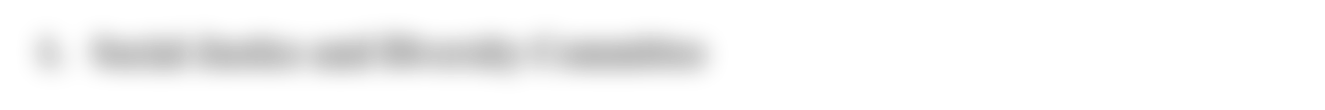 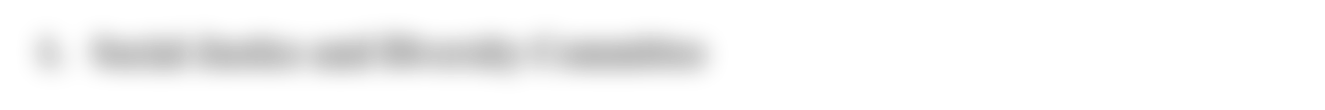 1.   Equity and Inclusion CommitteeGoal 1: Implement an Equity and Inclusion Committee. (December 2014)Goal 2: Plan 2014-2016 Social Justice programming with committee.Goal 3: Plan bi-monthly meetings (September, November, January, March, May, and July). (December 2014)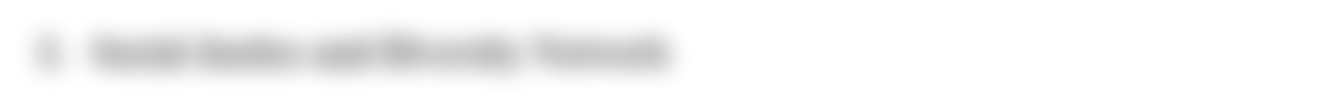 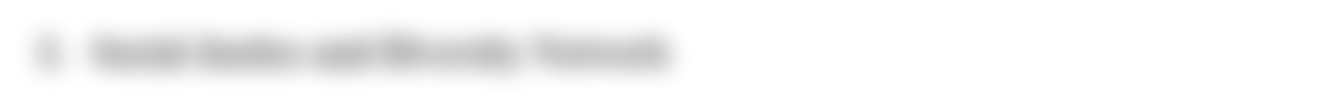 2.   ACPA Commitment to Equity and InclusionGoal 1: Discuss ways for NCCPA to implement ACPA’s commitment to equity and inclusion with ACPA Governing Board members. (January 2015)Goal 2: Discuss opportunities for collaboration with Commission for Social Justice Educators. (February 2015)Goal 3: Discuss opportunities for collaboration with Standing Committee Chair (and –Elect). (March 2015)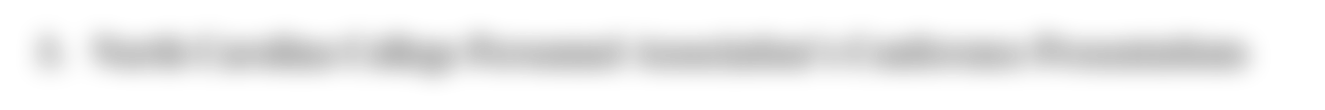 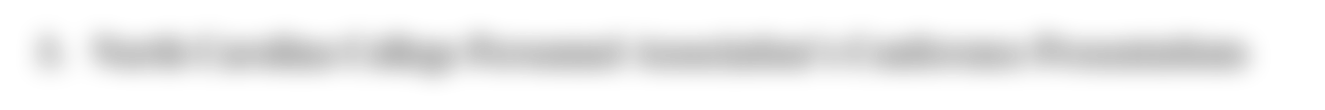 3.   North Carolina College Personnel Association’s KnowledgeGoal 1: Implement an inclusive lens in publication and presentation reviews. (Fall 2014)Goal 2: Establish a precedent of 2 presentations on equity and inclusion during all major NCCPA Programs. (Fall 2014)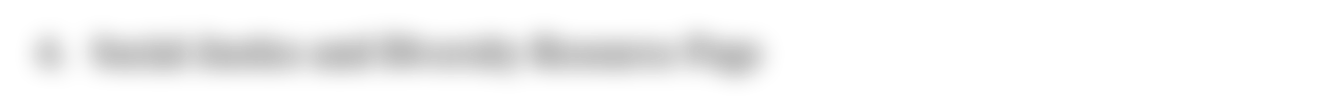 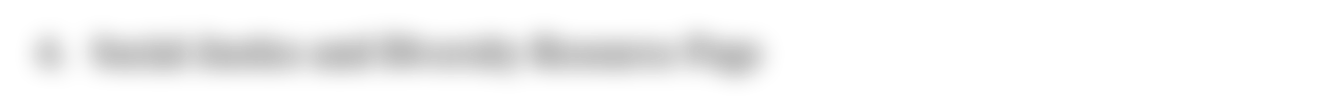 4.   Social Justice ResourcesGoal 1: Review all materials on www.mynccpa.org to determine their relevance. (December 2014)Goal 2: Determine membership needs for a clearinghouse of Social Justice Resources. (February 2015)Goal 3: Establish a format of Social Justice Resources for the North Carolina higher education community. (May 2015)Goal 4: Produce a clearinghouse for Social Justice Resources. (January 2016)2	NCCPA◊ 2014-2016 Equity and Inclusion Plan